WELCOMING HOST FAMILY NEEDED!
Friendly and welcoming host needed for a Y10 female Spanish student for 1 academic term from September 2019. Host needs to be within walking or easy travel distance of Avon Valley College, Durrington where the student will be studying.
£138/week - full board. Host would need to have an Enhanced DBS check - we can help with this.Call us on 01962 859700 for more info or email elspeth@english-naturally.com  Or register your details on our website www.english-naturally.com/host-familiesEnglish Naturally is a language school established in 1999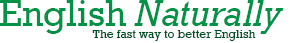 